LESSON 13: Numbers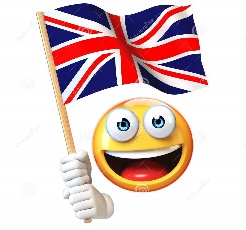 29nd May HELLO KIDS! 		 IT’S TIME FOR ENGLISH!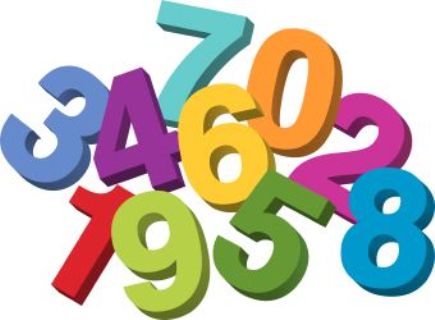 Ripassa i numeri da 1 a 20 cantando e mimando questa canzoncina https://www.youtube.com/watch?v=0VLxWIHRD4EPag. 75 esercizio 6: esegui i calcoli e scrivi il numero in lettereCon un familiare o un compagno (anche in videochiamata), gioca al gioco che ti suggeriscono i bambini nell’esercizio 5 di pag. 74Pag. 118 esercizi 1, 2 e 3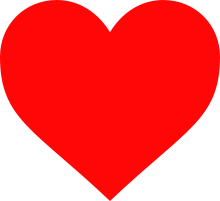 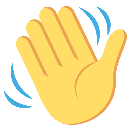 See you soon!	Bye bye! 